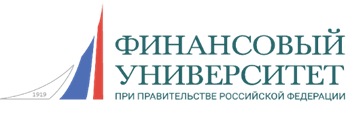 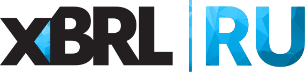                           Уважаемые коллеги!18 марта 2021 г. состоялся вебинар по теме: «Особенности работы в личном кабинете Банка России» с участием сотрудников Департамента управления данными Банка России.На вебинаре были рассмотрены следующие вопросы: Тема 1. Нормативный акт:Издание Указания Банка России от 19.12.2019 № 5361-У «О порядке взаимодействия Банка России с кредитными организациями, некредитными финансовыми организациями и другими участниками информационного обмена при использовании ими информационных ресурсов Банка России» взамен Указания Банка России от 03.11.2017 № 4600-У.Обзор изменений.Тема 2. Особенности работы в личном кабинете Банка России: Личный кабинет в цифрах.Итоги опроса рынка об удовлетворенности ЛК: основные проблемы при работе с Личным и кабинетом и их оптимальные решения.Планы развития.«Что нам делать, если…?». Ответы на частые вопросы.Спикеры:Манто Александр Игоревич, заместитель начальника Управления развития каналов внешнего взаимодействия и обработки отчетности Департамента управления данными Банка России. Булыгина Елена Валерьевна, начальник отдела сопровождения сбора и обработки отчетности Управления методологического обеспечения сбора и обработки отчетности Департамента управления данными Банка России.Слушатели активно участвовали в вебинаре, задавая наболевшие вопросы.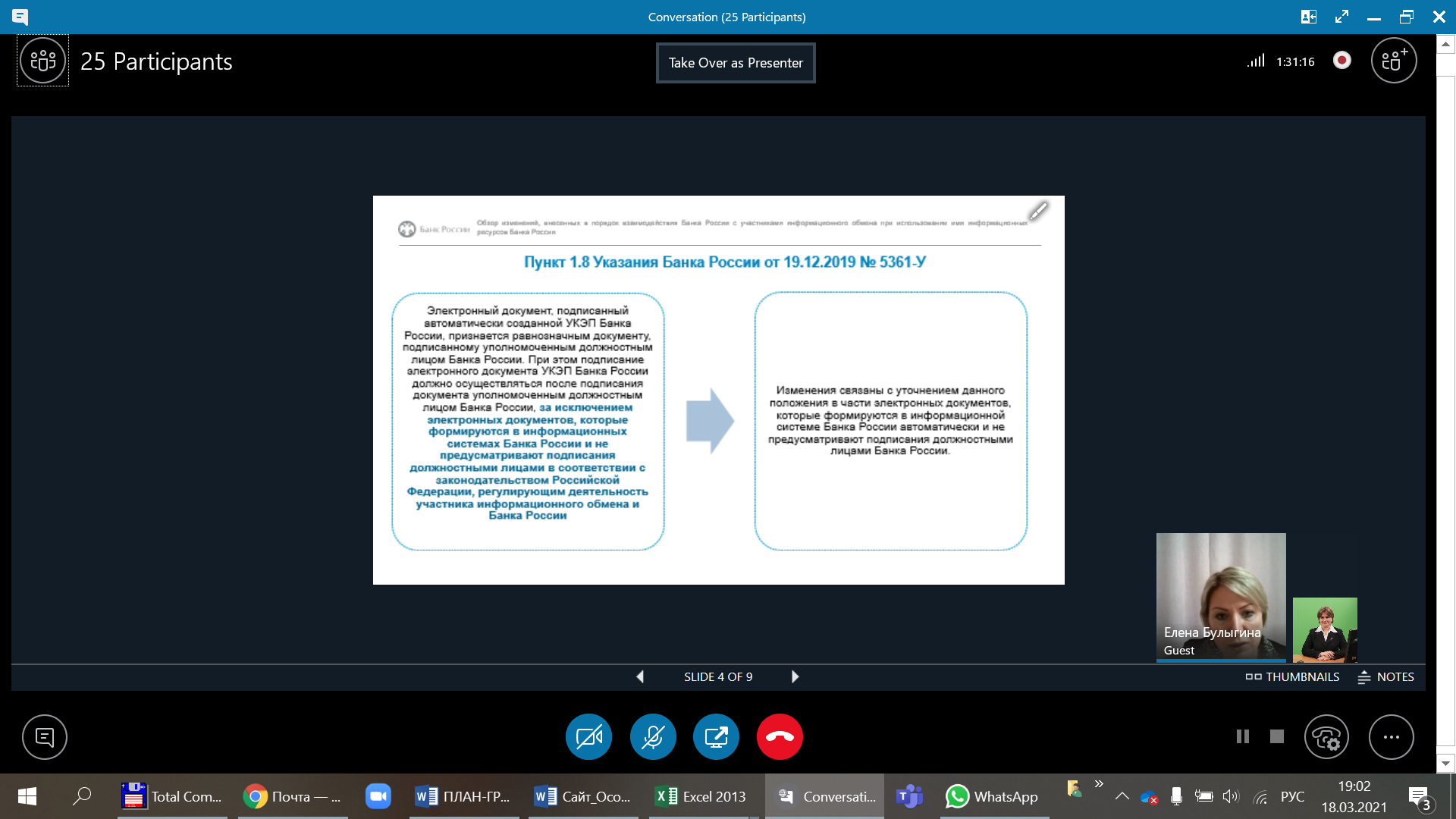 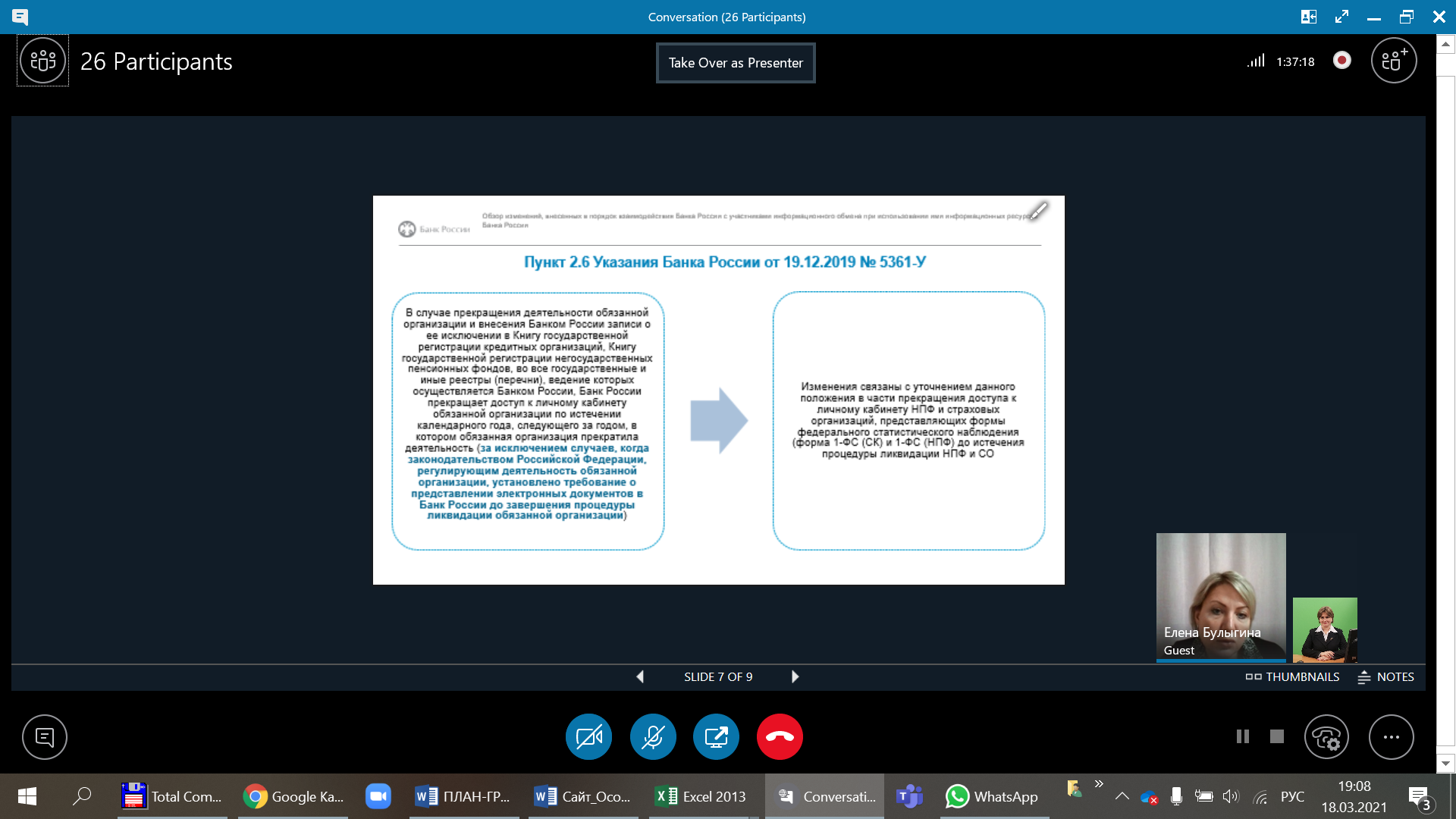 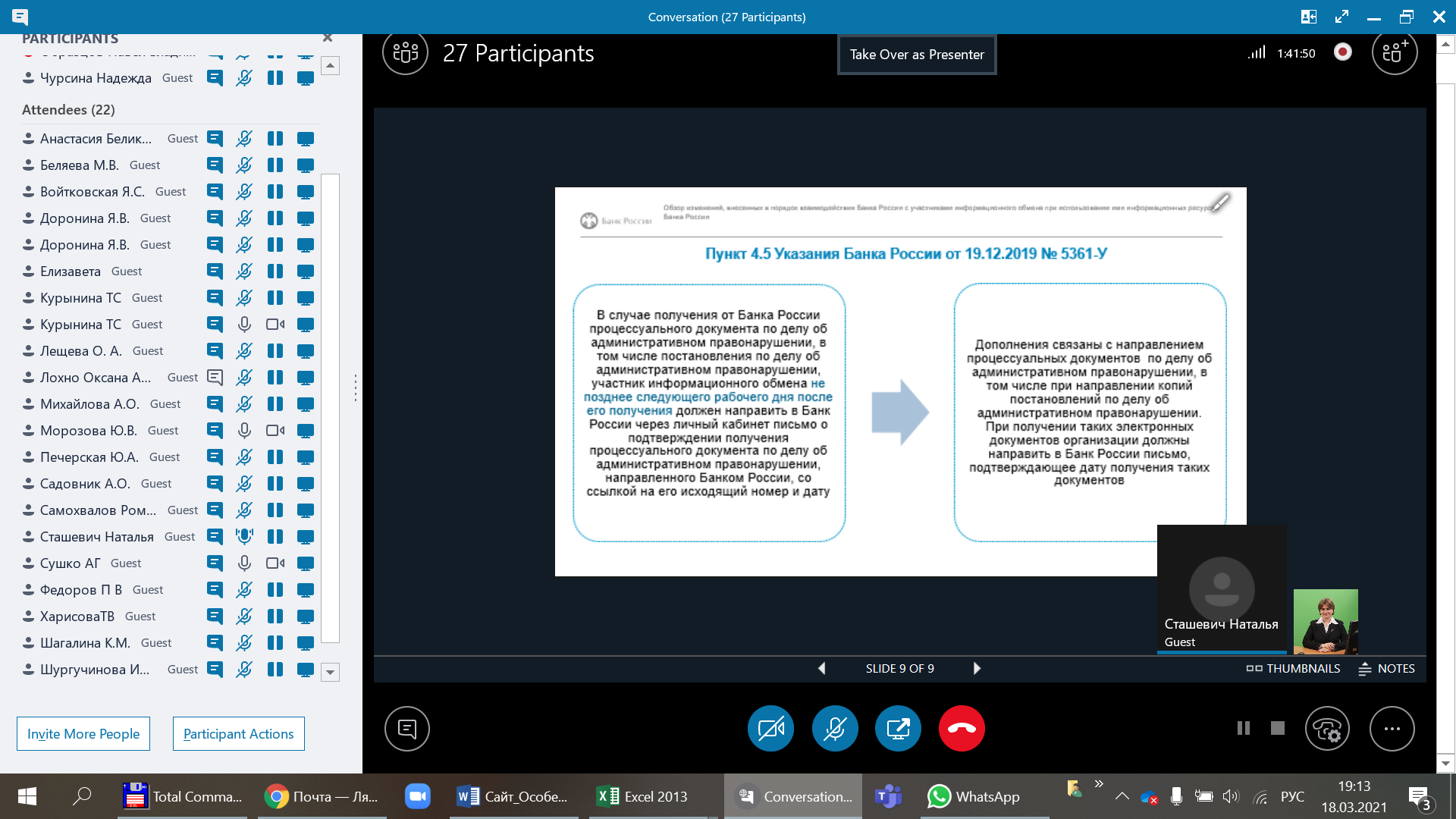 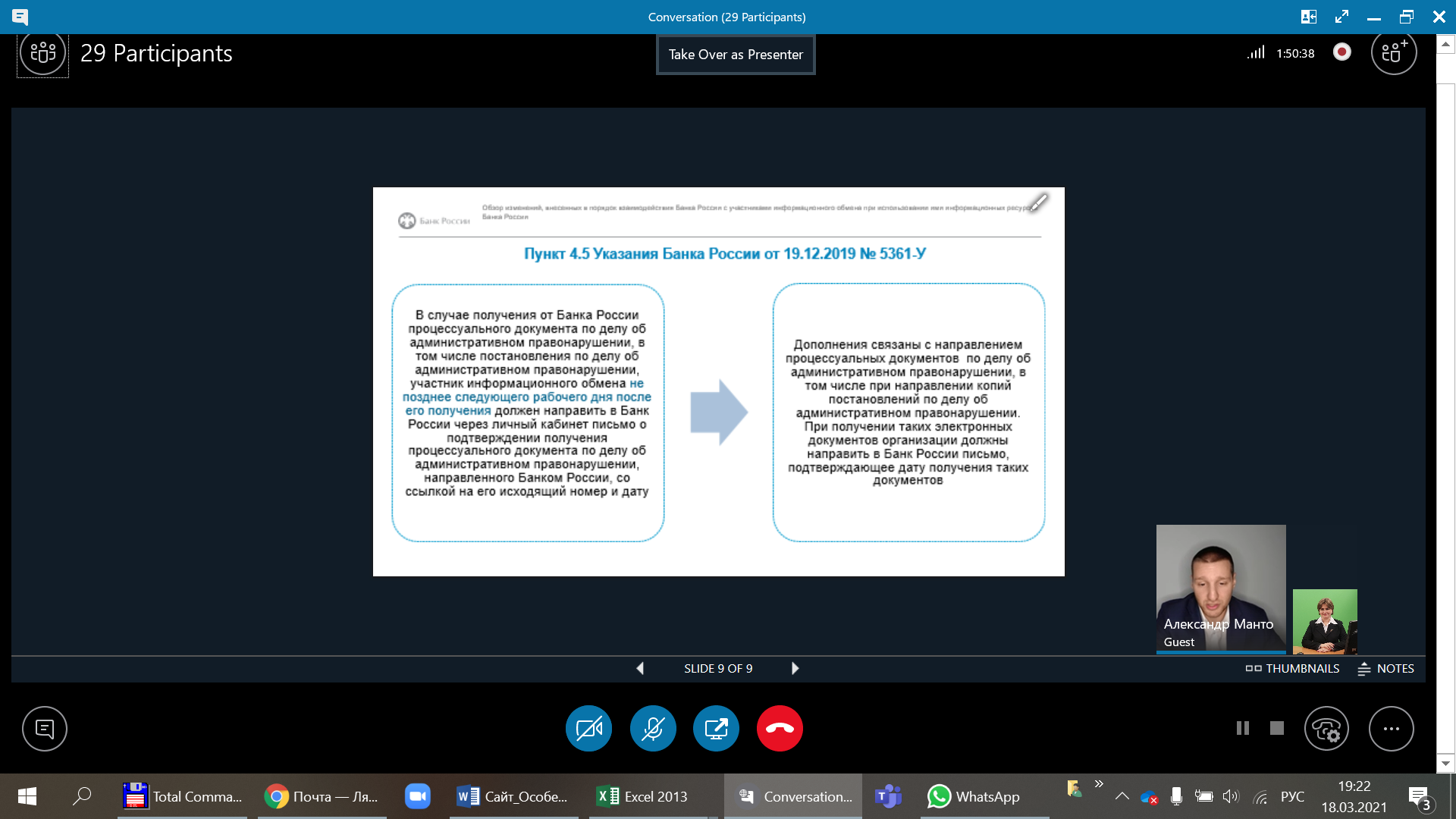 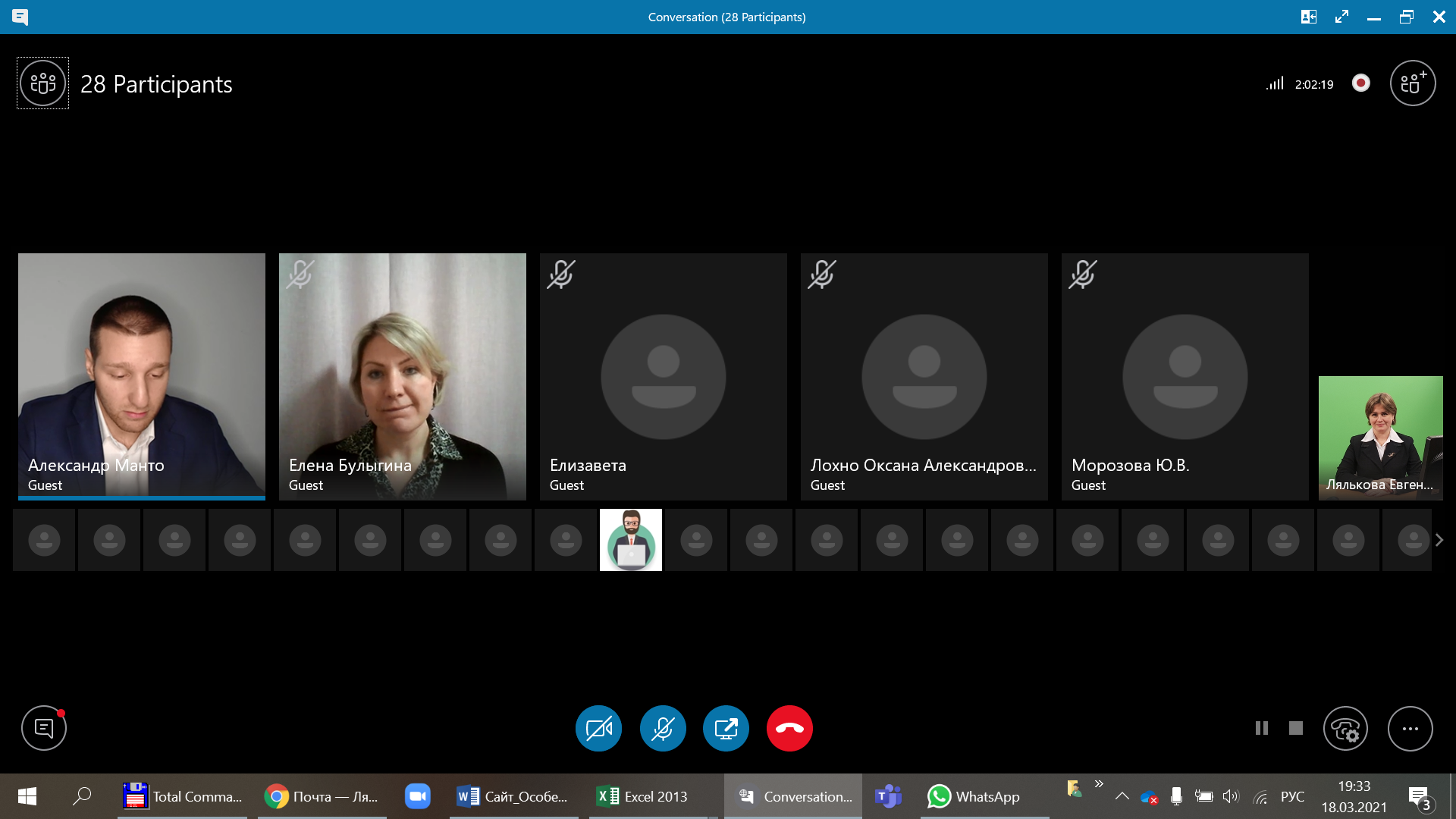 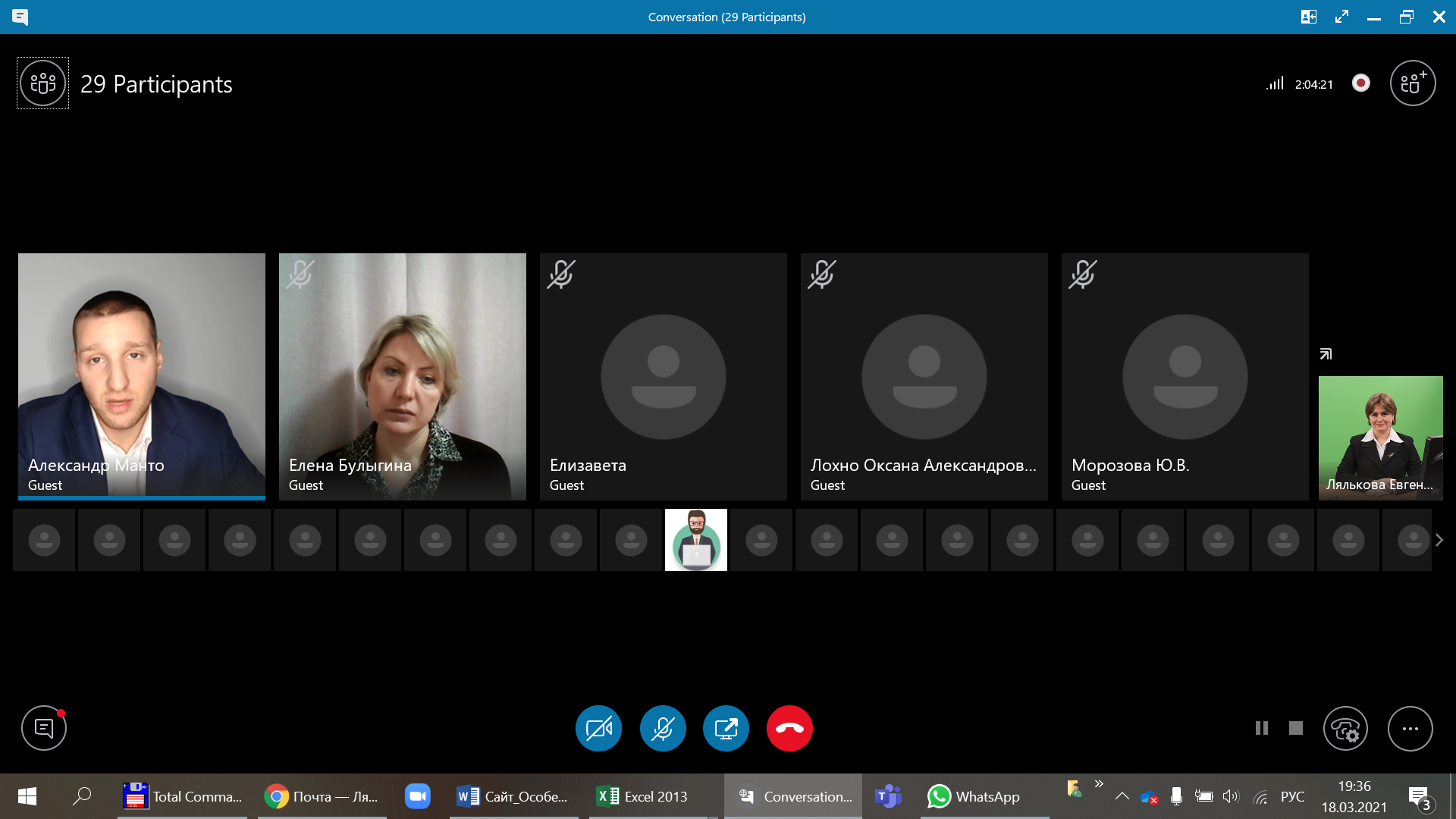 